Art.37 loi n°2013-595 du 8 juillet 2013 d’orientation, Article L.311-7 du code de l’Education, circulaire préparatoire de la rentrée 2014 (Annexe 12 – 1.3) du 14 mai 2014. BO N°5 du 29 Janvier 2015ELEVE CONCERNÉNom :                                           Prénom :Date de naissance : Adresse :                  Classe :                                       Année scolaire  20. . / 20. .Enseignant(s):ETABLISSEMENT SCOLAIRECOORDONNEES DES PARTENAIRESDIFFICULTES REPEREES (cocher et préciser éventuellement la nature précise des difficultés)PRISES EN CHARGE SPECIALISEES* enseignant spécialisé, psychologue, pédopsychiatre, orthophoniste, ergothérapeute, psychomotricien, orthoptiste…EMPLOI DU TEMPS DE L'ELEVENoter les horaires des temps de prises en charges spécifiques, pédagogiques, de soins ou de rééducation effectuées sur le temps scolaire et les horaires des activités extrascolaires.BESOINS SPECIFIQUES DE L'ELEVE ET AMENAGEMENTS (cocher et préciser)SIGNATAIRES DU PAP*Préciser la qualité.SUIVI DU PROJET: Le projet sera réactualisé chaque année.LISTE DES DOCUMENTS ANNEXES AU P.A.P:La décision de révéler des informations médicales couvertes par le secret professionnel appartient à la famille. La révélation de ces informations permet d'assurer la meilleure prise en charge de l'enfant afin que l'établissement d'accueil lui permette de bénéficier d'aménagements adaptés à la situation. Les personnels sont eux-mêmes astreints au secret professionnel et ne se transmettent entre eux que les informations nécessaires à la prise en charge de l'enfant. Néanmoins, si la famille le juge nécessaire, elle peut adresser sous pli cacheté les informations qu'elle souhaite ne transmettre qu'à un médecin.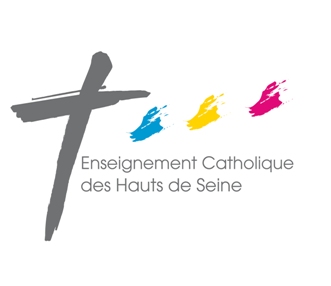 P.A.P Projet d’accompagnement personnaliséTROUBLES SPECIFIQUESDES APPRENTISSAGESINSERER ICI LE LOGO DE L'ECOLEPAP         initial: date: _______________________Réactualisation: date:_________________REPRESENTANTS LEGAUXREPRESENTANTS LEGAUXREPRESENTANTS LEGAUXNom:Qualité:::@:Nom:Qualité:::@:Nom:Qualité:::@:CHEF D'ETABLISSEMENTCHEF D'ETABLISSEMENTMEDECIN REFERENTNom:::@:Nom:::@:Nom:::@:PARTENAIRES EXTERIEURSPARTENAIRES EXTERIEURSPARTENAIRES EXTERIEURSNom:Qualité:::@:Nom:Qualité:::@:Nom:Qualité:::@:Nom:Qualité:::@:Nom:Qualité:::@:Nom:Qualité:::@:Diagnostic posé par:Centre référent Neuropédiatre Neuropsychologue Médecin référent Equipe pluridisciplinairePour poser le diagnostic, l'élève a eu un bilan:Psychométrique Psychologique Orthophonique Orthoptique Ophtalmologique ORL MédicalPsychomoteur Autres: _________________Diagnostic posé par:Centre référent Neuropédiatre Neuropsychologue Médecin référent Equipe pluridisciplinairePour poser le diagnostic, l'élève a eu un bilan:Psychométrique Psychologique Orthophonique Orthoptique Ophtalmologique ORL MédicalPsychomoteur Autres: _________________Diagnostic posé par:Centre référent Neuropédiatre Neuropsychologue Médecin référent Equipe pluridisciplinairePour poser le diagnostic, l'élève a eu un bilan:Psychométrique Psychologique Orthophonique Orthoptique Ophtalmologique ORL MédicalPsychomoteur Autres: _________________LANGAGE ORALExpressionCompréhensionLANGAGE ECRITLecture déchiffrageLecture compréhensionLecture à voix hauteOrthographe: confusion de sons, inversions, omissions, erreurs de segmentation, orthographe grammaticale.Retentissement sur la production écrite: pauvreté, syntaxe, vocabulaire, grammaire.PRAXIESMotricité globale: coordination, équilibre, sport.Motricité fine: manipulation des outils, géométrie, technologie, écriture.MEMOIREA court termeMémoire de travailMémoire à long termeATTENTION CONCENTRATIONImpulsivitéAttentionHyperactivitéMATHEMATIQUESCalcul mental, automatisation des tablesTechniques opératoiresOpération logiquesTranscodage (passage de l'oral aux chiffres)NumérationRésolution de problèmesAUTRE(S)PARTENAIRE*LIEUJOUR(S)JOUR(S)HORAIRE(S)HORAIRE(S)…………………………..…………………………..…………………………..…………………………..…………………………..…………………………..Objectif(s) de la prise en charge:Objectif(s) de la prise en charge:Objectif(s) de la prise en charge:Objectif(s) de la prise en charge:Objectif(s) de la prise en charge:Objectif(s) de la prise en charge:…………………………..…………………………..…………………………..…………………………..…………………………..…………………………..Objectif(s) de la prise en charge:Objectif(s) de la prise en charge:Objectif(s) de la prise en charge:Objectif(s) de la prise en charge:Objectif(s) de la prise en charge:Objectif(s) de la prise en charge:…………………………..…………………………..…………………………..…………………………..…………………………..…………………………..Objectif(s) de la prise en charge:Objectif(s) de la prise en charge:Objectif(s) de la prise en charge:Objectif(s) de la prise en charge:Objectif(s) de la prise en charge:Objectif(s) de la prise en charge:…………………………..…………………………..…………………………..…………………………..…………………………..…………………………..Objectif(s) de la prise en charge:Objectif(s) de la prise en charge:Objectif(s) de la prise en charge:Objectif(s) de la prise en charge:Objectif(s) de la prise en charge:Objectif(s) de la prise en charge:…………………………..…………………………..…………………………..…………………………..…………………………..…………………………..Objectif(s) de la prise en charge:Objectif(s) de la prise en charge:Objectif(s) de la prise en charge:Objectif(s) de la prise en charge:Objectif(s) de la prise en charge:Objectif(s) de la prise en charge:L'élève a un dossier ouvert à la MDPH				OUI		NONSi oui, depuis quand?Si non, la famille a-t-elle fait une demande à la MDPH? 			OUI		NONL'équipe éducative a-t-elle conseillé à la famille de faire une demande d'aménagement auprès de la MDPH? 				OUI		NONLUNDIMARDIMERCREDIJEUDIVENDREDISAMEDIMATINMIDIAPRES-MIDISOIRDANS LE CADRE SCOLAIRE: Aménagements pédagogiques: cf. fiche annexe.Aménagements aux évaluations: cf. fiche annexe.Aménagement en matériel adapté:Aménagement du temps scolaire:Autre:DANS LE CADRE FAMILIAL: ParentsElèveElèveChef d'établissementMédecin référent Enseignant(s)Enseignant(s)Partenaire*Médecin référent classespécialiséPartenaire*Médecin référent Partenaire*Partenaire*Partenaire*Partenaire*Partenaire*